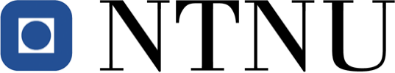 Invitasjon til å gi bacheloroppgave for elektroingeniører ved NTNU i TrondheimBachelorutdanningen til «Elektroingeniør» (BIELEKTRO) er treårig, der utdanningen avsluttes med en bacheloroppgave. På Elektroingeniørstudiet i Trondheim kan studentene velge mellom tre studieretninger:Automatisering og robotikk Elektronikk og sensorsystemer Elkraft og bærekraftig energiFor mer informasjon om studiet se: https://www.ntnu.no/studier/bielektroBacheloroppgaven gjennomføres vanligvis som gruppearbeid av 3-4 studenter i hver gruppe. Omfanget på bacheloroppgaven er 20 studiepoeng. En gjennomsnittsstudent skal legge ned 500 arbeidstimer i bacheloroppgaven, hvilket betyr 2000 arbeidstimer for en 4-gruppe. Studentene starter å jobbe med bacheloroppgaven i begynnelsen av januar, mens innleveringsfristen er 20. mai.Vi ønsker at flest mulig av våre studenter skal ha industrirelaterte oppgaver, derfor er det viktig at industrien kommer med forslag og støtter studentene under gjennomføringen.Hvis en bachelorgruppe velger oppgaveforslaget deres, så er dere forpliktet til å være med på et oppstartsmøte i starten av januar, samt minst 2-3 møter gjennom semesteret. Oppdragsgiveren er hovedansvarlig for faglig støtte til studentene. Det forventes også at bedriftene gir tilbakemelding på hva de synes om sluttrapporten og arbeidet, slik at vi kan benytte innspillene under evalueringen. Hvis gruppen kan få arbeidsplass hos oppdragsgiver er dette en fordel.Frist for å foreslå bacheloroppgave er 1. november. Forslag sendes på epost til: elektroing.trd@ie.ntnu.no. Bruk Word-skjemaet som er vedlagt. Ikke endre på formatering, så alle innleverte oppgaver har samme utseende.Viktige datoer for gjennomføringOBS: Innlevering av oppgaven garanterer ikke at den ble valgt av studenter! Det bør alltid være flere oppgaver tilgjengelig enn grupper, så studentene har valgmuligheter.For eventuelle spørsmål om oppgaver, ta kontakt på epost eller telefon:Generell kontakt: elektroing.trd@ie.ntnu.noAutomatisering og robotikk: 	Kåre BjørvikElektronikk og sensorsystemer: 	Rolf Kristian SnilsbergElkraft og bærekraftig energi: 	Steve Völler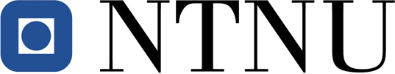 Institutt for elektroniske systemerInstitutt for elkraftteknikkInstitutt for teknisk kybernetikkOppgaveforslag bacheloroppgave elektroingeniør (BIELEKTRO) i Trondheim, vårsemester 2022OktoberInvitasjonsbrev til bedrifter11. JanuarOppstart med BSc-oppgaven1. NovemberFrist for innleveringJan.-FebruarForprosjekt / InnarbeidelseNovemberEvaluering av forslageneFebruar-MaiGjennomføring hoveddelMedio-Slutten NovemberStudenter velger oppgavene de er interessert i20. MaiInnlevering rapport / BSc-tesisMedio-Slutten NovemberStudenter velger oppgavene de er interessert iTidlig JuniMuntlig presentasjonDesemberTildeling av oppgaveneSlutten JuniFerdig karakter på oppgavenNavn bedrift:
Kontaktperson: Epost: Telefon/mobil: Kontaktperson: Epost: Telefon/mobil: Tittel på oppgave:xxxxxxxxxTittel på oppgave:xxxxxxxxxTittel på oppgave:xxxxxxxxxHvilke studieretninger passer oppgaven for?(kryss av for alle aktuelle retninger; flervalg er mulig):Automatisering og robotikkHvilke studieretninger passer oppgaven for?(kryss av for alle aktuelle retninger; flervalg er mulig):Elektronikk og sensorsystemerHvilke studieretninger passer oppgaven for?(kryss av for alle aktuelle retninger; flervalg er mulig):Elkraft og bærekraftig energiEr oppgaven reservert for noen bestemte studenter?  I så fall skriv navnene på studentene til høyre.Er dette en lukket oppgave?Dvs. at sluttrapporten ikke kan publiseres senere fordi den inneholder sensitiv informasjon.[   ]  ja        [   ]  nei        [   ] ikke enda bestemt[   ]  ja        [   ]  nei        [   ] ikke enda bestemtKort beskrivelse av oppgaven med problemstilling.Tips til utforming av problemstilling/oppgave:Skal være kortfattet.Trenger ikke inneholde mange detaljer, men beskrive faglige hovedutfordringer. Problemstillingen bør ha potensiale for kunne bli et bachelorprosjekt som har tilfredsstillende faglige rammer og dybde.Problemstillingen detaljeres videre i forprosjekt, hvis den blir valgt. Dette skjer i samspill med studenter, faglærer/veileder og oppgavegiver.Bruk 1-2 sider, kanskje legg til et bilde/skisseKort beskrivelse av oppgaven med problemstilling.Tips til utforming av problemstilling/oppgave:Skal være kortfattet.Trenger ikke inneholde mange detaljer, men beskrive faglige hovedutfordringer. Problemstillingen bør ha potensiale for kunne bli et bachelorprosjekt som har tilfredsstillende faglige rammer og dybde.Problemstillingen detaljeres videre i forprosjekt, hvis den blir valgt. Dette skjer i samspill med studenter, faglærer/veileder og oppgavegiver.Bruk 1-2 sider, kanskje legg til et bilde/skisseKort beskrivelse av oppgaven med problemstilling.Tips til utforming av problemstilling/oppgave:Skal være kortfattet.Trenger ikke inneholde mange detaljer, men beskrive faglige hovedutfordringer. Problemstillingen bør ha potensiale for kunne bli et bachelorprosjekt som har tilfredsstillende faglige rammer og dybde.Problemstillingen detaljeres videre i forprosjekt, hvis den blir valgt. Dette skjer i samspill med studenter, faglærer/veileder og oppgavegiver.Bruk 1-2 sider, kanskje legg til et bilde/skisse